Learning Project WEEK 4 - AnimalsLearning Project WEEK 4 - AnimalsAge Range: Y3/4Age Range: Y3/4Weekly Maths Tasks (Aim to do 1 per day) Weekly Reading Tasks (Aim to do 1 per day)Working on Times Table Rockstars - your child will have an individual login to access this (20 mins on SOUND CHECK).Play on Hit the Button -  focus on number bonds, halves, doubles and times tables. Log on to My Maths and do multiplication and division work. This might take more than one day. Log on to BBC Bitesize and do the daily lesson for your Year group.. Log on to Sum Dog and complete the Week 4 Challenge.Read Chapter 4 of ‘Kensuke’s Kingdom’.Do a visualisation of part of the text.  The extract is on the website.  It is called ‘Kensuke’s Kingdom Visualisation’Log on to BBC Bitesize and do the daily lesson for your year group.Listen to your child read and let them discuss what they have read. Encourage them to read with expression and intonation.Watch Newsround and discuss what is happening in the wider world. Get your child to read a book on Oxford Owl, discuss what your child enjoyed about the book. Explore new vocabulary you find when reading. What are the origins of this word? Can it be modified? Can you find any synonyms or antonyms for your new word? With your child, look in magazines, newspapers and books for new vocabulary they are unfamiliar with.They could use a highlighter to highlight in magazines and newspapersWeekly Spelling Tasks (Aim to do 1 per day)Weekly Writing Tasks (Aim to do 1 per day)Practise the Year 3/4 for Common Exception words.Log on to Sum Dog and practise this week’s spellings.  I have set a challenge for you.  It is called Week 4 Spellings.Choose 5 Common Exception words. Write a synonym, antonyms, the meaning and an example of how to use the word in a sentence. Can the word be modified?Log on to BBC Bitesize and do the daily lesson,The 75th Anniversary of VE Day is on 8th May. William has done some excellent work finding out about his great granddad.  Robert’s great grandma was a child in World War 2 and is happy to answer some questions about what life was like and what she remembers about VE day.  Write 5 questions that we can email to Robert’s great grandma.Michael thought he heard gibbons in the trees on the island.  Do some research about gibbons and make a fact file about them.Imagine that you are Michael and are alone on a desert island. Write a diary entry about how it feels to be alone and what you do in your first few hours on the island.Log on to BBC Bitesize and do the daily lesson for your year group.Log on to Sum dog and do the Grammar Challenge on nouns, adjectives and adverbs.Learning Project - to be done throughout the weekLearning Project - to be done throughout the weekThe project this week aims to provide opportunities for your child to learn more about key animals they are interested in. Learning may focus on exploring the physical aspects of an animal, their habitat, categorising animals etc.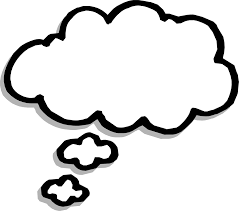 Let’s Wonder:  How does our body work?Go outside and use chalk to draw around someone's body.Can you draw what is inside your body? What does each part do?Think about the human skeleton and how it supports you.  Try and make a structure out of paper that can support a tennis ball.  See ‘Skeleton’ work on the website.Let’s Create:       The island was a very exciting place, filled with creatures and plants.  Make a ‘jungle scene’.  It could be a collage or you could make it 3D by using toilet rolls and paper plates to make the animals and plants.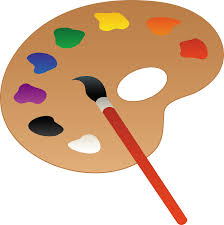 Be Active:      Make an obstacle course in your garden.  Time yourself and your family to see who is the fastest.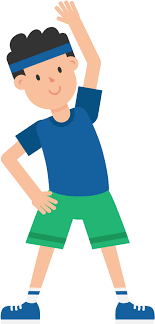              Recommendation at least 2 hours of exercise a week.Time to Talk: 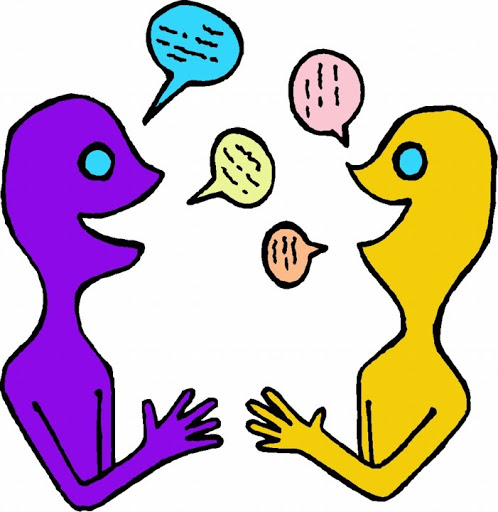               Find out which animals are their family members' favourites and why. Have a                      family debate about whether zoos should exist? Discuss whether they                         agree/disagree and why?  Do their family members have a different opinion                                                             to them? Why not debate whether animals should  be kept as pets?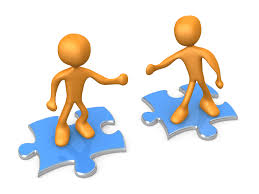 Understanding Others and Appreciating Differences:Which animals are considered to be sacred around the world and why? Sacred Animals  Who admires cows? Lions? Wolves? Which animals were important to the Egyptians and why?  The project this week aims to provide opportunities for your child to learn more about key animals they are interested in. Learning may focus on exploring the physical aspects of an animal, their habitat, categorising animals etc.Let’s Wonder:  How does our body work?Go outside and use chalk to draw around someone's body.Can you draw what is inside your body? What does each part do?Think about the human skeleton and how it supports you.  Try and make a structure out of paper that can support a tennis ball.  See ‘Skeleton’ work on the website.Let’s Create:       The island was a very exciting place, filled with creatures and plants.  Make a ‘jungle scene’.  It could be a collage or you could make it 3D by using toilet rolls and paper plates to make the animals and plants.Be Active:      Make an obstacle course in your garden.  Time yourself and your family to see who is the fastest.             Recommendation at least 2 hours of exercise a week.Time to Talk:               Find out which animals are their family members' favourites and why. Have a                      family debate about whether zoos should exist? Discuss whether they                         agree/disagree and why?  Do their family members have a different opinion                                                             to them? Why not debate whether animals should  be kept as pets?Understanding Others and Appreciating Differences:Which animals are considered to be sacred around the world and why? Sacred Animals  Who admires cows? Lions? Wolves? Which animals were important to the Egyptians and why?  Additional learning resources parents may wish to engage withAdditional learning resources parents may wish to engage withClassroom Secrets Learning Packs - These packs are split into different year groups and include activities linked to reading, writing, maths and practical ideas you can do around the home. Twinkl - to access these resources click on the link and sign up using your own email address and creating your own password. Use the offer code UKTWINKLHELPS. Headteacherchat - This is a blog that has links to various learning platforms. Lots of these are free to access. Classroom Secrets Learning Packs - These packs are split into different year groups and include activities linked to reading, writing, maths and practical ideas you can do around the home. Twinkl - to access these resources click on the link and sign up using your own email address and creating your own password. Use the offer code UKTWINKLHELPS. Headteacherchat - This is a blog that has links to various learning platforms. Lots of these are free to access. #TheLearningProjects#TheLearningProjects